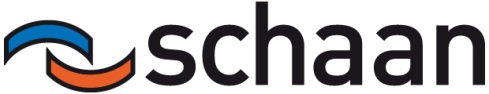 Anmeldegesuch für das Tagesschulangebot der Gemeindeschulen SchaanGemeindeschulen Schaan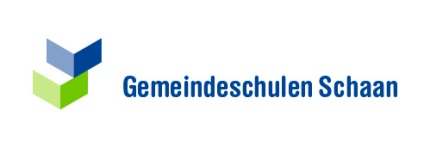 Duxgass 34, FL-9494 Schaan | Tel. +423 / 232 68 40 | Fax +423 / 232 68 72slgss@schulen.li, www.gemeindeschulenschaan.liBasisstufe:    	1. Stufe         	2. Stufe   	3. Stufe   	4. StufeMittelstufe:    	5. Stufe   	6. Stufe   	7. StufeName, Vorname des KindesName, Vorname des KindesGeburtsdatum:Geburtsdatum:     Mädchen    KnabeStrasse / PLZ Ort:Strasse / PLZ Ort:Nationalität:Nationalität:Konfession:Konfession:Muttersprache (Umgangssprache zu Hause)Muttersprache (Umgangssprache zu Hause)Hat ihr Kind therapeutische oder sonderpädagogische Angebote besucht? Wenn ja, welche?Hat ihr Kind therapeutische oder sonderpädagogische Angebote besucht? Wenn ja, welche?Hat ihr Kind therapeutische oder sonderpädagogische Angebote besucht? Wenn ja, welche?Hat ihr Kind therapeutische oder sonderpädagogische Angebote besucht? Wenn ja, welche?Hat ihr Kind therapeutische oder sonderpädagogische Angebote besucht? Wenn ja, welche?Hat ihr Kind therapeutische oder sonderpädagogische Angebote besucht? Wenn ja, welche?Hat ihr Kind therapeutische oder sonderpädagogische Angebote besucht? Wenn ja, welche?Name, Vorname der Mutter:Name, Vorname der Mutter:StrasseStrassePLZ / OrtPLZ / OrtE-MailE-MailTelefonTelefonName, Vorname des Vaters:Name, Vorname des Vaters:StrasseStrassePLZ / OrtPLZ / OrtE-MailE-MailTelefonTelefonGrund der Anmeldung:Grund der Anmeldung:Grund der Anmeldung:Grund der Anmeldung:Grund der Anmeldung:Grund der Anmeldung:Grund der Anmeldung:Fragen / Bemerkungen:Fragen / Bemerkungen:Fragen / Bemerkungen:Fragen / Bemerkungen:Fragen / Bemerkungen:Fragen / Bemerkungen:Fragen / Bemerkungen:Ihre Daten werden vertraulich behandelt.Ihre Daten werden vertraulich behandelt.Ihre Daten werden vertraulich behandelt.Ihre Daten werden vertraulich behandelt.Ihre Daten werden vertraulich behandelt.Ihre Daten werden vertraulich behandelt.Ihre Daten werden vertraulich behandelt.Die Richtigkeit dieser Angaben bestätigen:Die Richtigkeit dieser Angaben bestätigen:Die Richtigkeit dieser Angaben bestätigen:Die Richtigkeit dieser Angaben bestätigen:Die Richtigkeit dieser Angaben bestätigen:Die Richtigkeit dieser Angaben bestätigen:Die Richtigkeit dieser Angaben bestätigen:Ort und Datum:Unterschrift der Eltern / Sorgeberechtigen:Unterschrift der Eltern / Sorgeberechtigen:Unterschrift der Eltern / Sorgeberechtigen:Bitte senden Sie pro Kind, das die Tagesschulklasse besuchen möchte, ein vollständig ausgefülltes Formular an:Bitte senden Sie pro Kind, das die Tagesschulklasse besuchen möchte, ein vollständig ausgefülltes Formular an:Bitte senden Sie pro Kind, das die Tagesschulklasse besuchen möchte, ein vollständig ausgefülltes Formular an:Bitte senden Sie pro Kind, das die Tagesschulklasse besuchen möchte, ein vollständig ausgefülltes Formular an:Bitte senden Sie pro Kind, das die Tagesschulklasse besuchen möchte, ein vollständig ausgefülltes Formular an:Bitte senden Sie pro Kind, das die Tagesschulklasse besuchen möchte, ein vollständig ausgefülltes Formular an:Bitte senden Sie pro Kind, das die Tagesschulklasse besuchen möchte, ein vollständig ausgefülltes Formular an:Gemeindeschulen SchaanGemeindeschulen SchaanGemeindeschulen SchaanGemeindeschulen SchaanGemeindeschulen SchaanGemeindeschulen SchaanGemeindeschulen SchaanAbteilung TagesschuleAbteilung TagesschuleAbteilung TagesschuleAbteilung TagesschuleAbteilung TagesschuleAbteilung TagesschuleAbteilung TagesschuleDuxgass 34Duxgass 34Duxgass 34Duxgass 34Duxgass 34Duxgass 34Duxgass 349494 Schaan9494 Schaan9494 Schaan9494 Schaan9494 Schaan9494 Schaan9494 SchaanBesten Dank für Ihr Interesse. Sie werden sobald als möglich über die definitive Aufnahme Ihres Kindes informiert.Besten Dank für Ihr Interesse. Sie werden sobald als möglich über die definitive Aufnahme Ihres Kindes informiert.Besten Dank für Ihr Interesse. Sie werden sobald als möglich über die definitive Aufnahme Ihres Kindes informiert.Besten Dank für Ihr Interesse. Sie werden sobald als möglich über die definitive Aufnahme Ihres Kindes informiert.Besten Dank für Ihr Interesse. Sie werden sobald als möglich über die definitive Aufnahme Ihres Kindes informiert.Besten Dank für Ihr Interesse. Sie werden sobald als möglich über die definitive Aufnahme Ihres Kindes informiert.Besten Dank für Ihr Interesse. Sie werden sobald als möglich über die definitive Aufnahme Ihres Kindes informiert.